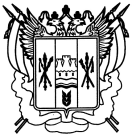 ТЕРРИТОРИАЛЬНАЯ ИЗБИРАТЕЛЬНАЯ КОМИССИЯ КАМЕНСКОГО РАЙОНА РОСТОВСКОЙ ОБЛАСТИПОСТАНОВЛЕНИЕ 21 мая  2021 года                                                                          № 4-6р.п. ГлубокийВ соответствии с п.1 ст. 25 Федерального закона от 12.06.2002 № 67-ФЗ «Об основных гарантиях избирательных прав и права на участие в референдуме граждан Российской Федерации», ч.9 ст. 16 Областного закона от 12.05.2016 № 525-ЗС «О выборах и референдумах в Ростовской области» и на основании Постановления Избирательной комиссии Ростовской области от 18.03.2021 г. № 140-40 «О возложении полномочий Избирательной комиссии Гусевского сельского поселения на Территориальную избирательную комиссию Каменского района Ростовской области»,Территориальная избирательная комиссия Каменского района Ростовской области ПОСТАНОВЛЯЕТ:1. Не формировать окружные избирательные комиссии по подготовке и проведению выборов депутатов Собрания депутатов Гусевского сельского поселения пятого созыва.2.  Возложить полномочия окружных избирательных комиссий по выборам депутатов Собрания депутатов Гусевского сельского поселения пятого созыва на Территориальную избирательную комиссию Каменского района Ростовской области.3. Направить настоящее постановление в Избирательную комиссию Ростовской области.4. Опубликовать настоящее постановление в средствах массовой информации не позднее 12 июня 2021 года.5. Разместить настоящее постановление на сайте Территориальной избирательной комиссии Каменского района Ростовской области в информационно-телекоммуникационной сети «Интернет».6. Контроль за исполнением настоящего постановления возложить на председателя комиссии В.А. ЧеботареваПредседатель комиссии					     В.А. ЧеботаревСекретарь комиссии						     Е.А. АлексееваО возложении полномочий окружных избирательных комиссий по выборам депутатов Собрания депутатов Гусевского сельского поселения пятого созыва на Территориальную избирательную комиссию Каменского района Ростовской области